Муниципальное казенное образовательное учреждение«Военногородская  средняя общеобразовательная школа №18»РАБОЧАЯ ПРОГРАММА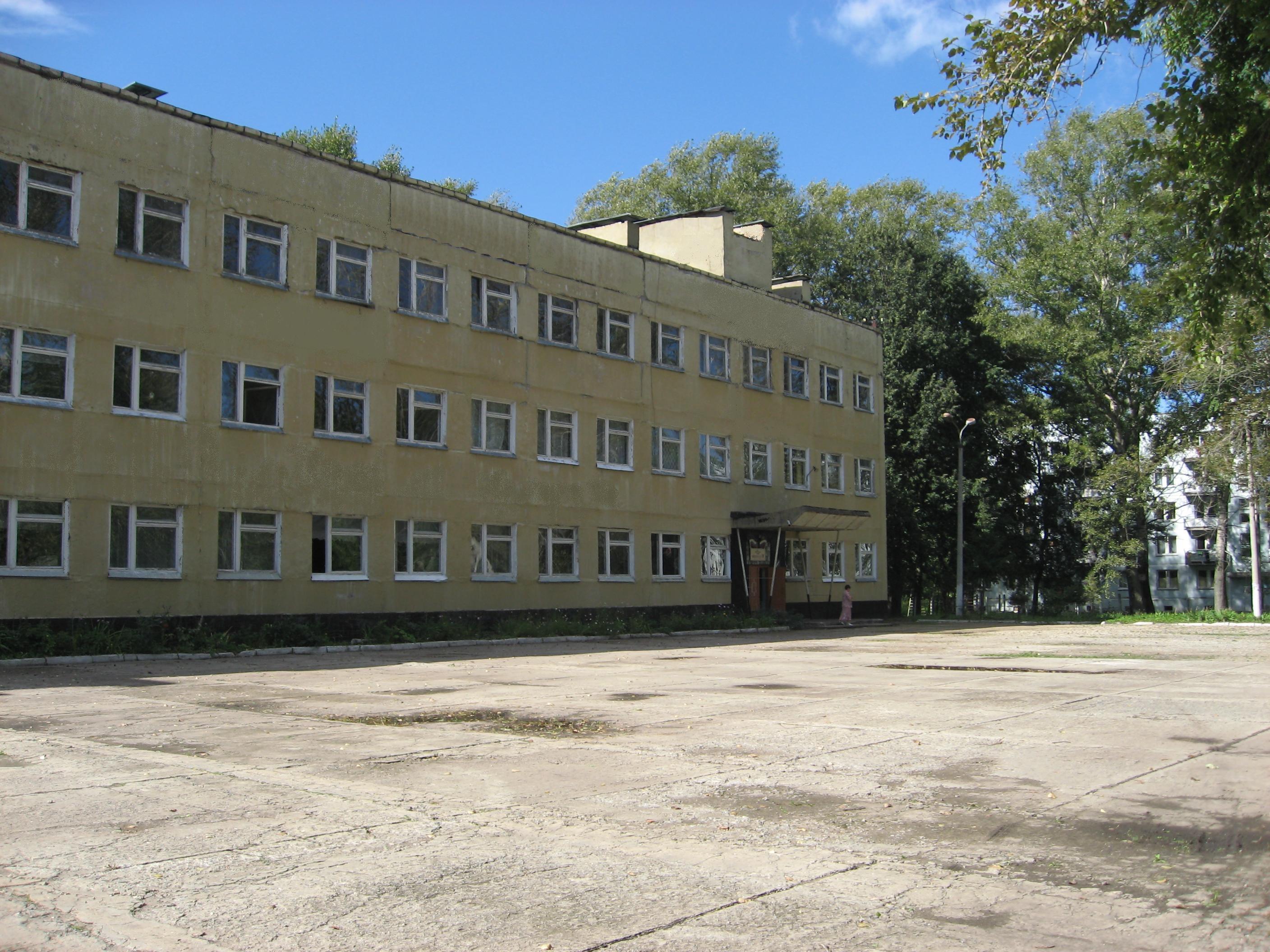 по _________________для ___________________ классаили название курса ______________________________________(начального общего, основного общего, среднего (полного) общего образования)_______________________________________________(уровень: базовый, профильный, общеобразовательный, специального коррекционного обучения)Учитель _______________________Квалификационная категория _______________________Ефремов2014Учебно-тематический планПрограммное и учебно-методическое оснащение учебного плана.Календарно-тематическое планированиеРассмотрена и согласована методическим объединениемПротокол № ____от «_____» __________ 2014 гУТВЕРЖДАЮ:Директор МОУ «Военногородская СОШ№18»_________________ Л. А. Трофимова    Приказ № ___«____» ___________________ 2014 гПринята на методическом (педагогическом) советеПротокол № ____от «_____» __________ 2014 г№ п/пТемаКоличествочасовВ том числеВ том числе№ п/пТемаКоличествочасовРаботы по развитию речиКонтрольные работы1Введение. 1--2Повторение изученного в 5-8 классах.2--3Простое предложение.6214Сложное предложение.4--5Сложносочиненное предложение.9216Сложноподчиненное предложение.28727Бессоюзное сложное предложение.14418Повторение пройденного в 5-9 классах.6--Всего:Всего:70155КлассКоличество часов в неделю согласно учебному плану школыКоличество часов в неделю согласно учебному плану школыКоличество часов в неделю согласно учебному плану школыРеквизиты программыУМКобучающихсяУМКучителяКлассФедеральный компонентРегиональный компонентШкольный компонентРеквизиты программыУМКобучающихсяУМКучителя№ урокаДата проведения урокаСодержание(тема урока)Примечание1Русский язык как средство межнационального общения народов России и стран Содружества Независимых Государств.2Повторение  изученного  в 5-8 кл. Разновидности речевого общения: устное и письменное; диалогическое и монологическое; их особенности.3Функциональные стили: научный, публицистический, официально-деловой; язык художественной литературы.4Простое предложение. Синтаксическая структура простого предложения. Тренинг заданий ГИА.5Предложения с обособленными членами. Обособленное определение, приложение, обстоятельство.6Предложения с обращениями,  вводными словами и вставными  конструкциями. Тренинг заданий ГИА.7Р.р. Подготовкак написанию изложения с продолжением.8Р.р.  Изложение с продолжением9Контрольная работа (диктант) по повторению пройденного в 5-8 классах. 10Сложное предложение. Смысловое, структурное и интонационное единство частей сложного предложения.11Основные средства синтаксической связи между частями сложного предложения. Типы сложных предложений с разными видами связи.12Бессоюзные и союзные (сложносочиненные и сложноподчиненные) сложные предложения.13Запятая между простыми предложениями в сложном предложении перед и, а, но, чтобы, потому что, когда, который, что, если. Синтаксический разбор сложного предложения.14Сложносочиненное предложение, его строение.15Средства связи частей сложносочиненного предложения. Смысловые отношения между частями сложносочиненного предложения.16Сложносочиненное предложение с соединительными, разделительными и противительными союзами. Знаки препинания в нём.17Разделительные  знаки препинания между частями сложносочиненного предложения с общим второстепенным членом.18Синтаксический и пунктуационный разборы сложносочиненного предложения. Тренинг заданий  ГИА.19Контрольный диктант с грамматическим заданием по теме "Сложносочиненное предложение".20Работа над ошибками в контрольном диктанте. Тренинг заданий ГИА.21Р.р. Подготовка к написанию сочинения-рецензии  на литературное  произведение.22Р.р. Сочинение-рецензия на литературное  произведение.23Сложноподчиненное предложение, его строение. Главная и придаточная части предложения.24Средства связи частей сложноподчиненного предложения: интонация, подчинительные союзы.25Средства связи частей сложноподчиненного предложения: союзные слова.26Средства связи частей сложноподчиненного предложения: указательные слова.27Виды сложноподчиненных предложений по характеру смысловых отношений между главной и придаточной частями, структуре, синтаксическим средствам связи.28Вопрос о классификации сложноподчиненных предложений. Виды сложноподчиненных предложений.29Р. р. Наблюдение за особенностями использования сложноподчиненных предложений в устных и письменных текстах.30Р.р. Подготовка к изложению с элементами сочинения.31Р.р. Изложение с элементами сочинения.32Виды придаточных предложений. Сложноподчиненные предложения с придаточными определительными.33Сложноподчиненные предложения с придаточными изъяснительными.34Р.р. Подготовка к сжатому  изложению с элементами сочинения.35Р.р. Сжатое  изложение с элементами сочинения.36Сложноподчиненные предложения с придаточными обстоятельственными. Сложноподчиненные предложения с придаточными времени  и  места.37Сложноподчиненные предложения с придаточными причины, условия.38Сложноподчиненные предложения с придаточными уступки, цели   и  следствия.39Сложноподчиненные предложения с придаточными образа  действия.40Сложноподчиненные предложения с придаточными меры, степени.41Сложноподчиненные предложения с придаточными сравнительными.42Контрольный диктант с грамматическим заданием по теме "Сложноподчиненное предложение".43Работа над ошибками.      Сложноподчиненные предложения с несколькими придаточными.44Соподчинение (однородное и неоднородное) и последовательное подчинение придаточных частей.45Синтаксический  и пунктуационный разборы сложноподчиненного предложения.46Повторение и обобщение изученного по теме «Сложноподчиненное предложение». Тренинг заданий ГИА.47Контрольная  работа по теме  «Сложноподчиненное предложение» (по материалам ГИА по русскому языку).48Р. р. Сочинение "Что такое подвиг?"49Р.р. Подготовка к подробному изложению текста «Сергей Иванович Ожегов»50Р.р. Подробное изложение текста «Сергей Иванович Ожегов».51Бессоюзное сложное предложение. запятая и точка с запятой в бессоюзном сложном предложении.52Определение смысловых отношений между частями бессоюзного сложного предложения, интонационного и пунктуационного выражения этих отношений.53Двоеточие в бессоюзном сложном предложении.54Тире в бессоюзном сложном предложении. .55Р.р. Подготовка к сочинению по картине Н.М. Ромадина  «Село Хмелёвка»56Р.р. Сочинение по картине Н.М. Ромадина  «Село Хмелёвка»57Синтаксический  и  пунктуационный разборы бессоюзного сложного предложения. 58Сложные предложения с разными видами связи. Знаки препинания в них.59Сложные предложения с разными видами связи. Знаки препинания в них.60Синтаксический  и  пунктуационный разборы сложного предложения с различными видами связи. Тренинг заданий  ГИА.61Р.р. Подготовка к подробному изложению текста.62Р.р. Подробное изложение текста.63Р.р. Публичная речь.64Итоговая контрольная работа по материалам ГИА.65Повторение изученного в 5-9 кл. Фонетика  и  графика. Тренинг заданий  ГИА.66Лексикология (лексика) и фразеология. Тренинг заданий ГИА.67Морфемика. Словообразование. Тренинг заданий  ГИА.68Морфология. Тренинг заданий  ГИА.69Синтаксис. Тренинг заданий  ГИА.70Орфография. Пунктуация. Тренинг заданий ГИА.